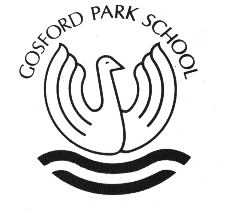 CV1 2SFTel: 024 76223281‘Your future begins here’Headteacher: Mrs Leah Baddeleywww.gosfordpark.coventry.org.ukTuesday 23rd June 2020Nursery and Reception New Starters for September 2020Dear Parents/carers,  We have been waiting patiently, as have you, for some updates from the Government to explain their vision for the next academic year and ultimately how we will host our new little learners for the first time in September 2020. As yet we still do not have any further information regarding the implications for opening in September, as soon as we do we will let you know. We are currently working in circumstances that have put great restrictions upon how we can operate, this is understandable in the current climate but very frustrating for all involved. Usually by now we would have had all of our new Reception and Nursery families in to visit and meet their teachers, we would have had an information session also to answer all of your questions. We are really disappointed that we cannot run with our usual welcome programme just now as it has worked so well in the past and supported our parents and little ones to feel safe and secure when the September start date commences. However, we’ve reflected and tried to think creatively around how we can support both our parents and our new little learners. We understand that some of you may not have even seen inside our beautiful classrooms as yet so we have put together some short videos that show you our environments and the route into school for you on your first day. You can watch these with your little ones and begin to talk about their new classroom and all the wonderful resources we have. Next week, we will upload more information for you to look at and share with your children. We hope that you will get a ‘feel’ for our lovely Foundation Stage albeit virtually. Next week’s update will hopefully give you an insight into a typical day at Gosford Park so you and your little one can begin to get to know what to expect. We really look forward to meeting you, when it is safe for us to do so. Yours sincerely, Mrs M ClemonsDeputy Headteacher